Publicado en Madrid el 13/02/2018 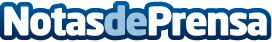 Pow Wow, la app que permite escuchar a los clientesPow Wow, una app con la que las marcas podrán descubrir el grado de satisfacción de sus usuariosDatos de contacto:Patri Hidalgo915 218338Nota de prensa publicada en: https://www.notasdeprensa.es/pow-wow-la-app-que-permite-escuchar-a-los_1 Categorias: Nacional Marketing Entretenimiento Emprendedores E-Commerce Dispositivos móviles http://www.notasdeprensa.es